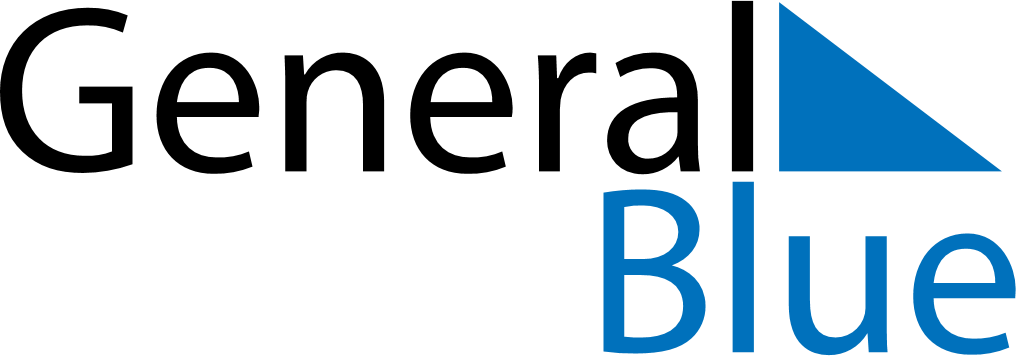 Q3 2018 CalendarIsle of ManQ3 2018 CalendarIsle of ManQ3 2018 CalendarIsle of ManQ3 2018 CalendarIsle of ManQ3 2018 CalendarIsle of ManQ3 2018 CalendarIsle of ManQ3 2018 CalendarIsle of ManJuly 2018July 2018July 2018July 2018July 2018July 2018July 2018July 2018July 2018MONTUETUEWEDTHUFRISATSUN12334567891010111213141516171718192021222324242526272829303131August 2018August 2018August 2018August 2018August 2018August 2018August 2018August 2018August 2018MONTUETUEWEDTHUFRISATSUN123456778910111213141415161718192021212223242526272828293031September 2018September 2018September 2018September 2018September 2018September 2018September 2018September 2018September 2018MONTUETUEWEDTHUFRISATSUN1234456789101111121314151617181819202122232425252627282930Jul 5: Tynwald Day